                      PREFEITURA MUNICIPAL DE CUMARU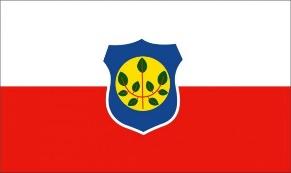                                                       Estado de PernambucoOFÍCIO GP Nº 052 / 2017. Cumaru, 23 de Março de 2017.Ao Exmo. Sr.  Luiz Antonio Miranda Amorim SilvaProcurador da RepúblicaRua Professor Luiz Bezerra, s/n - Bairro UniversitárioCaruaru - PE - CEP 55.014-838        	A Prefeitura Municipal de Cumaru, em atendimento aos termos do Ofício nº 467/2017/PRM/CRU/PE/1º Ofício, vem à presença de Vossa Excelência informar que a atual gestão iniciada em 1º de janeiro de 2017, vem observando os termos da Recomendação nº 03/2015/PRM/CRU/PE/1º Ofício deste Ministério Público Federal.Aproveitamos a oportunidade para renovar nossos protestos de estima e consideração. Cordialmente,Mariana Mendes de Medeiros Prefeita Municipal